郵便による戸籍証明請求書※請求書は便箋などでも構いません。下記の内容を便箋などに記入してください。手数料は、郵便局の定額小為替または現金書留で請求してください。定額小為替の指定受取人欄当には、何も記入しないでください。生涯の戸籍（出生から現在まで）の場合は、目安として1セット3,000円ほどでご案内しております。【送付物チェックリスト】□郵便による戸籍証明請求書　□手数料　□返信用封筒（切手を貼ってください）　□本人確認書類※本町で請求者と必要な方との関係性が確認できない場合は、他に資料を求める場合があります。郵便による戸籍などの取り寄せかた　　　　戸籍・除籍・改製原戸籍謄本及び戸籍の附票・身分証明書等は、本籍地で発行します。　　　　本籍地が西ノ島町以外にある場合は、本籍地の市町村役場に郵送で請求してください。　　　　方法は下記のとおりです。 ①　請求書に記入する。　　　『郵便による戸籍証明請求書』に必要事項をすべて記入してください。　　　※請求の理由はなるべく詳しく記入してください。　　（例）○○死亡に伴う△△の手続きの為、○○が生まれてから死亡するまでの戸籍（除籍・　　　　　　改製原戸籍謄本）が必要。　　　※戸籍の附票を請求する場合は、必要とする住所を必ず記入してください。　②　手数料を準備する。　　　手数料は定額小為替（郵便局で販売）または現金書留でお願いします。切手での取り扱いはできません。　　　その他の方法については、請求先の市町役場にお問い合わせください。　③　返信用の封筒を準備する。　　　返信用の住所・宛名を記入し、必要分の切手を貼ってください。郵便手数料が不足する場合　　　　は、切手を多めに同封して下さい。また、お急ぎの場合は、請求書に速達で返信の旨を記入　　　の上、速達分の料金を追加してください。返信先は原則、住民登録地（住民票を置いているところ）のみになります。④　本人確認書類のコピーを準備する。　　　運転免許証やマイナンバーカードなど本人確認書類（写真付き）のコピーが必要です。　　　転居等で裏面に現住所の記載がある場合は裏面のコピーが必要です。⑤　①②③④を封筒に入れ、本籍地の市町村役場に送る。　　　①　　　　　　　　　　　　　 ③返信用封筒　　　　　　　　　　　　　　④本人確認書類     ②　                         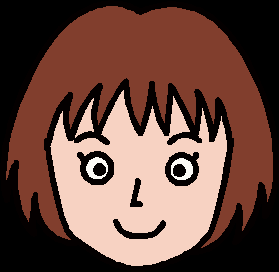 請求者住　　　所請求者ふりがな電話番号請求者氏　　　名必要な方本　籍　地必要な方ふりがな必要な方の名前（謄本の場合は不要）必要な方戸籍筆頭者の氏名戸籍に記載されている方との関係本人・夫・妻・父母・子・孫・祖父母・同籍者弁護士・司法書士・行政書士・税理士・土地家屋調査士・弁理士その他（　　　　　　　　　　　　　　　　　　　　　　　　）本人・夫・妻・父母・子・孫・祖父母・同籍者弁護士・司法書士・行政書士・税理士・土地家屋調査士・弁理士その他（　　　　　　　　　　　　　　　　　　　　　　　　）本人・夫・妻・父母・子・孫・祖父母・同籍者弁護士・司法書士・行政書士・税理士・土地家屋調査士・弁理士その他（　　　　　　　　　　　　　　　　　　　　　　　　）請求の理由使用目的：提 出 先：使用目的：提 出 先：使用目的：提 出 先：必要な戸籍□　　　　　　　　　　　　の現在の戸籍を　　　通□　　　　　　　　　　　　の出生から死亡までの戸籍を　　　セット□　　　　　　　　　　　　の　　　　　から　　　　　までの戸籍を　　　セット□　　　　　　　　　　　　の　　　　　　　がわかる戸籍を　　　セット□　　　　　　　　　　　　の現在の戸籍を　　　通□　　　　　　　　　　　　の出生から死亡までの戸籍を　　　セット□　　　　　　　　　　　　の　　　　　から　　　　　までの戸籍を　　　セット□　　　　　　　　　　　　の　　　　　　　がわかる戸籍を　　　セット□　　　　　　　　　　　　の現在の戸籍を　　　通□　　　　　　　　　　　　の出生から死亡までの戸籍を　　　セット□　　　　　　　　　　　　の　　　　　から　　　　　までの戸籍を　　　セット□　　　　　　　　　　　　の　　　　　　　がわかる戸籍を　　　セット種　　　　　別通　数手数料（１通）最近、戸籍に関する届出を提出された方はご記入ください戸籍全部事項証明書/戸籍謄本　 　 通４５０円最近、戸籍に関する届出を提出された方はご記入ください戸籍個人事項証明書/戸籍抄本　　  通４５０円出生・死亡・婚姻・離婚その他（　　　　　　　　）を　　　年　　　月　　　日に　　　　　　　　　　　　市・区・町・村へ提出した。※他市区町村で届出されてから戸籍に反映されるまで、1週間～10日、場合によってはそれ以上日数がかかる場合があります。除籍全部事項証明書/除籍謄本　　  通７５０円出生・死亡・婚姻・離婚その他（　　　　　　　　）を　　　年　　　月　　　日に　　　　　　　　　　　　市・区・町・村へ提出した。※他市区町村で届出されてから戸籍に反映されるまで、1週間～10日、場合によってはそれ以上日数がかかる場合があります。改製原戸籍謄本　　  通７５０円出生・死亡・婚姻・離婚その他（　　　　　　　　）を　　　年　　　月　　　日に　　　　　　　　　　　　市・区・町・村へ提出した。※他市区町村で届出されてから戸籍に反映されるまで、1週間～10日、場合によってはそれ以上日数がかかる場合があります。戸籍の附票（全部・個人）　証明が必要な住所　　　　　　　　　　　　　本籍及び筆頭者の記載（必要・不要）　※記入がない場合は省略します。　  通３００円出生・死亡・婚姻・離婚その他（　　　　　　　　）を　　　年　　　月　　　日に　　　　　　　　　　　　市・区・町・村へ提出した。※他市区町村で届出されてから戸籍に反映されるまで、1週間～10日、場合によってはそれ以上日数がかかる場合があります。記載事項証明　  通３００円出生・死亡・婚姻・離婚その他（　　　　　　　　）を　　　年　　　月　　　日に　　　　　　　　　　　　市・区・町・村へ提出した。※他市区町村で届出されてから戸籍に反映されるまで、1週間～10日、場合によってはそれ以上日数がかかる場合があります。身分証明　　  通３００円出生・死亡・婚姻・離婚その他（　　　　　　　　）を　　　年　　　月　　　日に　　　　　　　　　　　　市・区・町・村へ提出した。※他市区町村で届出されてから戸籍に反映されるまで、1週間～10日、場合によってはそれ以上日数がかかる場合があります。独身証明　　  通３５０円出生・死亡・婚姻・離婚その他（　　　　　　　　）を　　　年　　　月　　　日に　　　　　　　　　　　　市・区・町・村へ提出した。※他市区町村で届出されてから戸籍に反映されるまで、1週間～10日、場合によってはそれ以上日数がかかる場合があります。